PRIJAVNICA1) PODATKI O PRIJAVITELJU: PRIJAVITELJ (ime in priimek ali naziv PRAVNE OSEBE): ___________________________________________________________________________ NASLOV: _____________________________________________________________________ KRAJ IN POŠTNA ŠTEVILKA: _______________________________________________________ DAVČNA ŠTEVILKA:_________________            TRANSAKCIJSKI RAČUN:____________________________ PRI BANKI ______________________ ODGOVORNA OSEBA (v primeru PRAVNE OSEBE): ______________________________________ KONTAKTNI PODATKI:KONTAKTNA OSEBA (v primeru PRAVNE OSEBE): ______________________________________ TELEFON / GSM: _______________________________________________________________ E-POŠTA: ____________________________________________________________________ 2) PODATKI O PRIJAVNJENIH IDEJNIH PREDLOGIH: Na javni natečaj prijavljam _______ idejnih predlogov. (napišite število idejnih predlogov – 1 ali 2 ali 3)Kratka zgodba prijavljenega logotipa (za vsak prijavljeni idejni predlog logotipa na kratko napišite, kaj predstavlja in kakšno je njegovo sporočilo – za vsak predlog do 1000 znakov, brez presledkov):IZJAVAPodpisani _________________________________________ (ime in priimek prijavitelja ali odgovorne osebe) izjavljam, da je/so idejni predlogi grafičnega znaka, ki ga/jih prijavljam na natečaj moje avtorsko delo. Potrjujem, da so vsi podatki, navedeni v prijavi točni in da se v celoti strinjam s pogoji in merili javnega natečaja. Mestni občini Koper dovoljujem javno predstavitev in uporabo idejnih predlogov v promocijske namene, skladno z besedilom natečaja. Kraj in datum: ________________________     NAZIV PRIJAVITELJA ali IME in PRIIMEK: _____________________Podpis prijavitelja: _____________________ 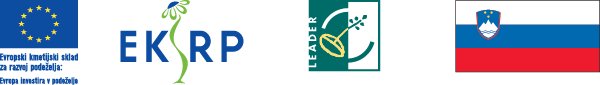 Projekt »Zakladi Istre 2012« je del NIP LAS Istre 2012, ki ga delno sofinancira Evropski kmetijski sklad za razvoj podeželja. Za vsebino projekta je odgovorna Mestna občina Koper. Organ upravljanja za Program razvoja podeželja RS 2007-2013 je Ministrstvo za kmetijstvo, gozdarstvo in prehrano.